Gmina Żukowo                                                                                  Żukowo, 19.07.2021. 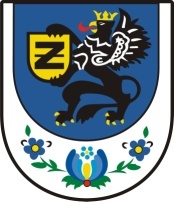 ul. Gdańska 5283-330 ŻukowoI.7011.12.2021dot. postępowania na opracowanie dokumentacji projektowo-kosztorysowej oraz uzyskanie decyzji o pozwoleniu na budowę Punktu Selektywnej Zbiórki Odpadów Komunalnych w ŻukowieOdpowiedzi na zapytania wykonawców dotyczące ZAPYTANIA OFERTOWEGOZamawiający udziela odpowiedzi na poniższe pytania:Pytanie nr 1Wg obowiązującego planu zagospodarowania przestrzennego teren zabudowy to 3UR - "Teren usług rzemieślniczych". Czy starostwo zaakceptuje budowę PSZOK-u na takim terenie ?OdpowiedźZamawiający informuje, że zamieszczony nowy obowiązujący Miejscowy Plan Zagospodarowania Przestrzennego dla działki budowy PSZOK został określony w załączniku ZAPYTANIE OFERTOWE (Punkt II).Pytanie nr 2Wg planu jw. na terenie 3UR obowiązuje zakaz inwestowania na spadkach powyżej 10 %. Natomiast z analizy koncepcji zagospodarowania PSZOK wykonanej na najprawdopodobniej na nieaktualizowanym, ale aktualnym jeśli chodzi o spadki terenu, podkładzie geodezyjnym wynika, że spadki w rejonie inwestycji wynoszą lokalnie nawet 15 %. Co będzie należało robić jeśli po wykonaniu szczegółowych map geodezyjnych potwierdzi się, że spadki terenu przekraczają 10 % ? Czy Zamawiający rozliczy poczynione przez Wykonawcę nakłady jeśli okaże się, że teren ten bez zmiany pzt nie będzie mógł być zabudowany ?OdpowiedźW związku ze zmianami wprowadzonymi przez Zamawiającego obowiązuje nowy Miejscowy Plan Zagospodarowania Przestrzennego, który został przywołany w odpowiedzi do Pytania nr 1.Pytanie nr 3Koncepcja zagospodarowania terenu załączona do materiałów przetargowych przewiduje lokalizację magazynów na odpady niebezpieczne i materiały do odzysku z warsztatem na terenie pzt oznaczonym jako niemożliwym do zabudowy z tytułu minimalnej odległości od linii energetycznych, a praktycznie to nawet pod tą linią. Czy zgodnie z zapisem z pzt warunkowo dopuszczającym taką zabudowę nastąpiło skablowanie lub likwidacja linii lub czy Zamawiający przewiduje możliwość zmiany kształtu części zainwestowania działki 1670, tak aby obiekty magazynowe nie przekraczały tej linii ?OdpowiedźWykonawca w razie potrzeby może zmienić zagospodarowanie i przestawić lokalizację magazynów dostosowując do Miejscowego Planu Zagospodarowania Przestrzennego.Pytanie nr 4Wg obowiązującego prawa wody opadowe z utwardzonych dróg i placu terenu PSZOK ( jako obiektu gospodarki odpadowej ) nie mogą być wpuszczone do gruntu bez ich wcześniejszego podczyszczenia, a samo urządzenie do ich wpuszczenia do gruntu wymaga uzyskania pozwolenia wodnoprawnego. Poza tym grunt możliwy do wpuszczania do niego wód opadowych musi być odpowiednio przepuszczalny. Jedynie wody z terenów zielonych oraz dachów stacji mogą być wypuszczone na teren zielony działki ( ale już nie za nią ). Czy Zamawiający dysponuję jakąkolwiek wiedzą na temat wodoprzepuszczalności gruntu w miejscu stacji lub czy przewiduje możliwość wykonania na terenie PSZOK zbiornika ewaporacyjnego na wody opadowe z placu ?OdpowiedźZamawiający nie dysponuje wiedzą na temat wodoprzepuszczalności gruntu.    Wykonawca w razie potrzeby będzie zobowiązany do przeprowadzenia badań gruntowych. Pytanie nr 5Wymogi ppoż stawiają konieczność realizacji przy stacji hydrantu ppoż lub zbiornika przeciwpożarowego. Czy Zamawiający dysponuje wiedzą na temat wydajności istniejącej przy działce sieci wodociągowej ?OdpowiedźBadania wydajności sieci wodociągowej leży po stronie Wykonawcy, który na podstawie osiągniętych wyników zastosuje odpowiednie zabezpieczenie ppoż.Niniejsze odpowiedzi na pytania są wiążące dla wszystkich wykonawców. Pozostałe ustalenia ZAPYTANIA  OFERTOWEGO nie ulegają zmianie.